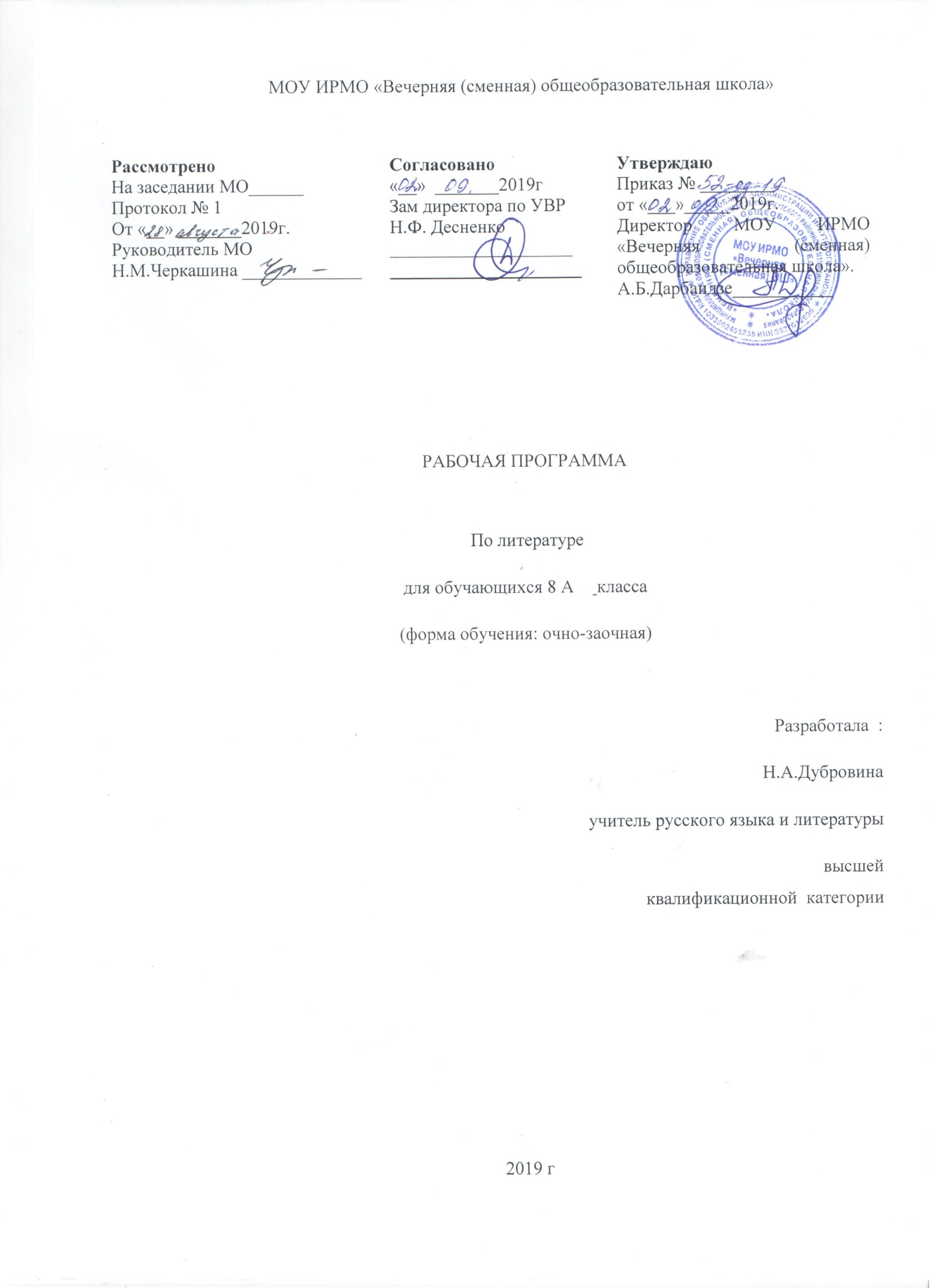 Пояснительная запискаНормативно-правовыми документами для составления данной рабочей программы являются:1.Закон РФ «Об образовании в РФ» № 273 от 29.12.2012 г.2.Федеральный государственный образовательный стандарт основного общегообразования, утвержденный приказом Минобрнауки РФ № 1897 от 17.12.2010 г. (с изменениями и дополнениями от 29.12.2014 г.)3.Приказ Министерства образования и науки РФ от 31.03.2014 №253 «Об утверждении федерального перечня учебников, рекомендуемых к использованиюпрограмм основного общего, среднего общего образования»  (с изменениями идополнениями от 08.06.2015, 28.12.2015, 26.01.2016, 21.04.2016, 08.06.2017,20.06.2017, 05.07.2017)4.Постановление Главного государственного санитарного врача РФ от 29.12.2010 №189 «Об утверждении СанПиН 2.4.2.2812-10»;	Государственный стандарт основного общего образованияОсновное общее образование – вторая ступень общего образования. В соответствии с Конституцией Российской Федерации основное общее образование является обязательным и общедоступным.Федеральный компонент государственного стандарта общего образования направлен на приведение содержания образования в соответствие с возрастными особенностями подросткового периода, когда обучающийся устремлен к реальной практической деятельности, познанию мира, самопознанию, самоопределению. Стандарт ориентирован не только на знаниевый, но в первую очередь на на деятельностный компонент образования, что позволяет повысить мотивацию обучения, в наибольшей степени реализовать способности, возможности, потребности и интересы обучающегося. Специфика педагогических целей основной школы в большей степени связана с личным развитием детей, чем с их учебными успехами. Федеральный компонент направлен на реализацию следующих целей: Формирование у обучающихся гражданской ответственности и правого самосознания,духовности и культуры,самостоятельности ,иницивтивности,способности к успешной социализации в обществе.1)	Дифферециация обучения с широкими и гибкими возможностями построения старшеклассниками индивидуальных образовательных программ в соответствии с их способностями,склонностями и потребностями.2)	Обеспечение обучающимся равных возможностей для их последующего профессиональной деятельности ,в том числе  с учетом реальных потребностей рынка трудам из базовых требований к содержанию образования на ступени основного общего образования является достижение выпускниками уровня функциональной грамотности, необходимой в современном обществе           Одной из важнейших задач основной школы является подготовка обучающихся к осознанному  выбору жизненного и профессионального пути. Условием достижения этой задачи является последовательная индивидуализация обучения, предпрофильная подготовка на завершающем этапе обучения в основной школе.           В основной школе обучающиеся должны научиться самостоятельно ставить цели и определять пути их достижения, использовать приобретенный в школе опыт деятельности в реальной жизни, за рамками учебного процесса.           Основное образование завершается обязательной итоговой государственной аттестацией выпускников. Требования настоящего стандарта к уровню подготовки выпускников являются основной разработки контрольно-измерительных материалов указанной аттестации.           Обучающиеся, завершившие основное общее образование и выпускников, вправе продолжить обучение на ступенях среднего общего, среднего профессионального образования.           Изучение _литературы  на ступени основного общего образования направлено на достижение следующих целей:•  осознанние творческое чтение художественных произведений разных жанров;•  выразительное чтение художественного текста;•  различные виды пересказа (подробный, краткий, выборочный, с элементами комментария, с творческим заданием);•  ответы на вопросы, раскрывающие знание и понимание текста произведения;•  заучивание наизусть стихотворных и прозаических текстов;•  анализ и интерпретация произведения;•  составление планов и написание отзывов о произведениях;•  написание сочинений по литературным произведениям и на основе жизненных впечатлений;•  целенаправленный поиск информации на основе знания ее источников и умения работать с ними;•  индивидуальная и коллективная проектная деятельность.1.1.2.	Образовательный минимум содержания основных образовательных программИзучение литературы в основной школе направлено на достижение следующих целей:• формирование духовно развитой личности, обладающей гуманистическим мировоззрением, национальным самосознанием, общероссийским гражданскимсознанием, чувством патриотизма;• развитие интеллектуальных и творческих способностей учащихся, необходимых ля успешной социализации и самореализации личности;• постижение учащимися вершинных произведений отечественной и мировой литературы, их чтение и анализ, освоенный на понимании образной природыискусства слова, опирающийся на принципы единства художественной формы и содержания, связи искусства с жизнью, историзма;• поэтапное, последовательное формирование умений читать, комментировать, анализировать и интерпретировать художественный текст;• овладение возможными алгоритмами постижения смыслов, заложенных в художественном тексте (или любом другом речевом высказывании), и созданиесобственного текста, представление своих оценок и суждений по поводу прочитанного;• овладение важнейшими общеучебными умениями и универсальными учебными действиями (формулировать цели деятельности, планировать ее, осущест-влять библиографический поиск, находить и обрабатывать необходимую информацию из различных источников, включая Интернет и др.);• использование опыта обобщения с произведениями художественной литературы в повседневной жизни и учебной деятельности, речевом самосовер-шенствовании.Достижение поставленных целей при разработке и реализации образовательным учреждением основной образовательной программы основного общего об-разования предусматривает решение следующих основных задач:• обеспечение соответствия основной образовательной программы требованиям ФГОС;• обеспечение преемственности начального общего, основного общего, среднего (полного) общего образования;• обеспечение доступности получения качественного основного общего образования, достижение планируемых результатов освоения основной образова-тельной программы основного общего образования всеми обучающимися, в том числе детьми-инвалидами и детьми с ограниченными возможностями здоро-вья;• установление требований: к воспитанию и социализации обучающихся как части образовательной программы и соответствующему усилению воспитатель-ного потенциала школы, обеспечению индивидуализированного психолого-педагогического сопровождения каждого обучающегося, формированию образо-вательного базиса, основанного не только на знаниях, но и на соответствующем культурном уровне развития личности, созданию необходимых условий дляее самореализации;3• обеспечение эффективного сочетания урочных и внеурочных форм организации образовательного процесса, взаимодействия всех его участников;• взаимодействие образовательного учреждения при реализации основной образовательной программы с социальными партнерами;• выявление и развитие способностей обучающихся, в том числе одаренных детей, детей с ограниченными возможностями здоровья и инвалидов, их профес-сиональных склонностей через систему клубов, секций, студий и кружков, организацию общественно полезной деятельности, в том числе социальной прак-тики, с использованием возможностей образовательных учреждений дополнительного образования детей;• организация интеллектуальных и творческих соревнований, научно-технического творчества, проектной и учебно-исследовательской деятельности;• участие обучающихся, их родителей (законных представителей), педагогических работников и общественности в проектировании и развитии внутришко-льной социальной среды, школьного уклада;• включение обучающихся в процессы познания и преобразования внешкольной социальной среды (населенного пункта, района, города) для приобретенияопыта реального управления и действия;• социальное и учебно-исследовательское проектирование, профессиональная ориентация обучающихся при поддержке педагогов, психологов, социальныхпедагогов, сотрудничестве с базовыми предприятиями, учреждениями профессионального образования, центрами профессиональной работы;• сохранение и укрепление физического, психологического и социального здоровья обучающихся, обеспечение их безопасности.В основе реализации основной образовательной программы лежит системно-деятельностный подход, который предполагает:• воспитание и развитие качеств личности, отвечающих требованиям информационного общества, инновационной экономики, задачам построения россий-ского гражданского общества на основе принципов толерантности, диалога культур и уважения его многонационального, поликультурного и поликонфес-сионального состава;• формирование соответствующей целям общего образования социальной среды развития обучающихся в системе образования, переход к стратегии соци-ального проектирования и конструирования на основе разработки содержания и технологий образования, определяющих пути и способы достижения желае-мого уровня (результата) личностного и познавательного развития обучающихся;• ориентацию на достижение цели и основного результата образования — развитие на основе освоения универсальных учебных действий, познания и освое-ния мира личности обучающегося, его активной учебно-познавательной деятельности, формирование его готовности к саморазвитию и непрерывному обра-зованию;• признание решающей роли содержания образования, способов организации образовательной деятельности и учебного сотрудничества в достижении целейличностного и социального развития обучающихся;• учет индивидуальных возрастных, психологических и физиологических особенностей обучающихся, роли, значения видов деятельности и форм общенияпри построении образовательного процесса и определении образовательно-воспитательных целей и путей их достижения;• разнообразие индивидуальных образовательных траекторий и индивидуального развития каждого обучающегося, в том числе одаренных детей, детей-инвалидов и детей с ограниченными возможностями здоровья.Цели изучения литературы могут быть достигнуты при обращении к художественным произведениям, которые давно и всенародно признаны классическимис точки зрения их художественного качества и стали достоянием отечественной и мировой литературы. Следовательно, цель литературного образования вшколе состоит и в том, чтобы познакомить учащихся с классическими образцами мировой словесной культуры, обладающими высокими художественнымидостоинствами, выражающими жизненную правду, общегуманистические идеалы и воспитывающими высокие нравственные чувства у человека читающего.Требования к уровню подготовки выпускников           В результате изучения литературы ученик должен знать:содержание литературных произведений, подлежащих обязательному изучению;наизусть стихотворные тексты и фрагменты прозаических текстов, подлежащих обязательному изучению (по выбору);основные факты жизненного и творческого пути писателей-классиков;основные теоретико-литературные понятия.          В результате изучения литературы ученик должен использовать приобретенные знания и умения в практической деятельности и повседневной жизни для: работать с книгой определять принадлежность художественного произведения к одному из литературных родов и жанров;выявлять авторскую позицию; выражать свое отношение к прочитанному;выразительно читать произведения (или фрагменты), в том числе выученные наизусть, соблюдая нормы литературного произношения;владеть различными видами пересказа;строить устные и письменные высказывания в связи с изученным произведением;участвовать в диалоге по прочитанным произведениям, понимать чужую точку зрения и аргументировано отстаивать свою.Особенная часть Курс_литературы является составной частью системы изучения дисциплин  гуманитарного цикла. Он строится с учетом того, что учащиеся, освоившие определенную сумму знаний, имеющие определенный жизненный и  самостоятельный  опыт, готовы к восприятию  «литература» – учебный предмет в основной школе, фундаментом которого являются научные знания о литературе,создавать связный текст (устный и письменный) на необходимую тему с учетом норм русского литературного языка;находить и грамотно использовать нужную информацию о литературе, о конкретном произведении и его авторе с помощью различных источников (справочная литература, периодика, телевидение, ресурсы Интернета);ориентироваться в мире художественной литературы, отбирать произведения, обладающие высокой эстетической ценностью.В состав УМК входят: учебник для  8 класса «литература», поурочные разработки к учебнику, дидактические материал     	В 8 классах при изучении литературы  прежде всего даются знания основанные на принципах связи искусства с жизнью,единства и формы содержания ,историзма,традиций и новаторства,осмысление историко -культурных_сведений,нравственно-эстетических представлений,усвоение основных понятий теории и истории литературы,формирование и умение оценивать и анализировать художественные произведения,овладения богатейшими выразительными средствами русского литературного языка.Изучение данного материала направлено на содействие и развитие чтения художественной литературы,чтения вслух подростков.	Курс строится с учетом того, что в подростковом возрасте именно общение, сознательное экспериментирование в собственных отношениях с другими людьми (поиск друзей, конфликты, выяснение отношений, смена компании) выделяются в относительно самостоятельную область жизни. Дети в отроческом возрасте обладают высокой степенью самостоятельности и инициативности при недостаточной критичности и отсутствии привычки просчитывать отдаленные последствия своих поступков.
1.2.1.  Цели и задачи курса:•  формирование духовно развитой личности, обладающей гуманистическим мировоззрением, национальным самосознанием, общероссийским гражданским сознанием, чувством патриотизма;•  развитие интеллектуальных и творческих способностей учащихся, необходимых ля успешной социализации и самореализации личности;•  постижение учащимися вершинных произведений отечественной и мировой литературы, их чтение и анализ, освоенный на понимании образной природы искусства слова, опирающийся на принципы единства художественной формы и содержания, связи искусства с жизнью, историзма;•  поэтапное, последовательное формирование умений читать, комментировать, анализировать и интерпретировать художественный текст;•  овладение возможными алгоритмами постижения смыслов, заложенных в художественном тексте (или любом другом речевом высказывании), и создание собственного текста, представление своих оценок и суждений по поводу прочитанного;•  овладение важнейшими общеучебными умениями и универсальными учебными действиями (формулировать цели деятельности, планировать ее, осуществлять библиографический поиск, находить и обрабатывать необходимую информацию из различных источников, включая Интернет и др.);•  использование опыта обобщения с произведениями художественной литературы в повседневной жизни и учебной деятельности, речевом самосовершенствовании.Достижение поставленных целей при разработке и реализации образовательным учреждением основной образовательной программы основного общего образования предусматривает решение следующих основных задач:•  обеспечение соответствия основной образовательной программы требованиям ФГОС;•  обеспечение преемственности начального общего, основного общего, среднего (полного) общего образования;•  обеспечение доступности получения качественного основного общего образования, достижение планируемых результатов освоения основной образовательной программы основного общего образования всеми обучающимися, в том числе детьми-инвалидами и детьми с ограниченными возможностями здоровья;•  установление требований: к воспитанию и социализации обучающихся как части образовательной программы и соответствующему усилению воспитательного потенциала школы, обеспечению индивидуализированного психолого-педагогического сопровождения каждого обучающегося, формированию образовательного базиса, основанного не только на знаниях, но и на соответствующем культурном уровне развития личности, созданию необходимых условий  для ее самореализации;•  обеспечение эффективного сочетания урочных и внеурочных форм организации образовательного процесса, взаимодействия всех его участников;•  взаимодействие образовательного учреждения при реализации основной образовательной про граммы с социальными партнерами;•  выявление и развитие способностей обучающихся, в том числе одаренных детей, детей с ограниченными возможностями здоровья и инвалидов, их профессиональных склонностей через систему клубов, секций, студий и кружков, организацию общественно полезной деятельности, в том числе социальной практики, с использованием возможностей образовательных учреждений дополнительного образования детей;•  организация интеллектуальных и творческих соревнований, научно-технического творчества, проектной и учебно-исследовательской деятельности;•  участие обучающихся, их родителей (законных представителей), педагогических работников и общественности в проектировании и развитии внутришкольной социальной среды, школьного уклада;•  включение обучающихся в процессы познания и преобразования внешкольной социальной среды (населенного пункта, района, города) для приобретения опыта реального управления и действия;•  социальное и учебно-исследовательское проектирование, профессиональная ориентация обучающихся при поддержке педагогов, психологов, социальных педагогов, сотрудничестве с базовыми предприятиями, учреждениями профессионального образования, центрами профессиональной работы; •  сохранение и укрепление физического, психологического и социального здоровья обучающихся, обеспечение их безопасности.В основе реализации основной образовательной программы лежит системно-деятельностный подход, который предполагает:•  воспитание и развитие качеств личности, отвечающих требованиям информационного общества, инновационной экономики, задачам построения российского гражданского общества на основе принципов толерантности, диалога культур и уважения его многонационального, поликультурного и поликонфессионального  состава;•  формирование соответствующей целям общего образования социальной среды развития обучающихся в системе образования, переход к стратегии социального проектирования и конструирования на основе разработки содержания и технологий образования, определяющих пути и способы достижения желаемого уровня (результата) личностного и познавательного развития обучающихся;•  ориентацию на достижение цели и основного результата образования — развитие на основе освоения универсальных учебных действий, познания и освоения мира личности обучающегося, его активной учебно-познавательной деятельности, формирование его готовности к саморазвитию и непрерывному образованию;•  признание решающей роли содержания образования, способов организации образовательной деятельности и учебного сотрудничества в достижении целей личностного и социального развития обучающихся;•  учет индивидуальных возрастных, психологических и физиологических особенностей обучающихся, роли, значения видов деятельности и форм общения при построении образовательного процесса и определении образовательно-воспитательных целей и путей их достижения;•  разнообразие индивидуальных образовательных траекторий и индивидуального развития каждого обучающегося, в том числе одаренных детей, детей-инвалидов и детей с ограниченными возможностями здоровья.Цели изучения литературы могут быть достигнуты при обращении к художественным произведениям, которые давно и всенародно признаны классическими с точки зрения их художественного качества и стали достоянием отечественной и мировой литературы. Следовательно, цель литературного образования в школе состоит и в том, чтобы познакомить учащихся с классическими образцами мировой словесной культуры, обладающими высокими художественными достоинствами, выражающими жизненную правду, общегуманистические идеалы и воспитывающими высокие нравственные чувства у человека читающего.1.2.2. Тематическое планирование курса.Содержание тем учебного курсаВведение(1 ч)1. Русская литература и история. Интерес русских писателей к историческому прошлому своего народа. Историзм классиков русской литературы. (1ч.). Устное народное творчество(2 ч). В мире русской народной песни (лирические и исторические песни). Отражение жизни народа в народной песне: «В тёмном лесе…», «Уж ты ночка…», «Вдоль по улице метелица метёт…»; «Пугачёв в темнице», «Пугачёв казнён». Частушки как малый песенный жанр. Отражение различных сторон жизни народа в частушках. Разнообразие тематики и поэтика частушек. (1ч.)Предания как исторический жанр русской народной прозы. «О Пугачеве». «О покорении Сибири Ермаком…» Особенности содержания и формы народных преданий. (1ч.)Из древнерусской литературы (2ч.). Из «Жития Александра Невского». (1ч.) Защита русских земель от нашествий и набегов врагов. Бранные подвиги Александра Невского и его духовный подвиг самопожертвования. Художественные особенности воинской повести и жития. 2. 2. «Шемякин суд». (1ч.) Изображение действительных и вымышленных событий – главное новшество литературы 17 века. Новые литературные герои – крестьянские и купеческие сыновья. Сатира на судебные порядки, комические ситуации с двумя плутами. Особенности поэтики бытовой сатирической повести.. Из русской литературы 18 века(5 ч). Д.И.Фонвизин (5ч.). Слово о писателе. «Недоросль» (сцены). Сатирическая направленность комедии. Проблема воспитания истинного гражданина. Социальная и нравственная проблематика комедии. Проблемы воспитания, образования гражданина. Говорящие фамилии и имена. Речевые характеристики персонажей как средство создания комической ситуации. Понятие о классицизме. Основные правила классицизма в драматическом произведении.Из русской литературы 19 века(36 ч)И.А.Крылов (1ч.). Поэт и мудрец. Язвительный сатирик и баснописец. Слово о баснописце. Басни и их историческая основа. «Обоз». Критика вмешательства императора Александра I в стратегию и тактику Кутузова в Отечественной войне 1812 года. Мораль басни. Осмеяние пороков: самонадеянности, безответственности, зазнайства. (1ч.)4. 2. К.Ф.Рылеев (1ч.). Автор дум и сатир. Краткий рассказ о писателе. Оценка дум современниками. «Смерть Ермака». Историческая тема думы. Ермак Тимофеевич – главный герой думы, один из предводителей казаков. Тема расширения русских земель. Текст думы К.Ф.Рылеева – основа народной песни о Ермаке. (1ч.)4. 3 А.С.Пушкин (10ч). Краткий рассказ об отношении поэта к истории и исторической теме в литературе. Основные мотивы лирики поэта. «История пугачёвского бунта» (отрывки). Заглавие Пушкина и поправка Николая I. Смысловое различие. История пугачёвского восстания в художественном произведении и историческом труде писателя и историка. История создания романа «Капитанская дочка». Форма семейных записок как выражение частного взгляда на отечественную историю.Роман «Капитанская дочка». Пётр Гринёв – жизненный путь героя, формирование характера. Маша Миронова – нравственная красота героини. Швабрин – антигерой. Значение образа Савельича в романе. Особенности композиции. Гуманизм и историзм Пушкина. Историческая правда и художественный вымысел в романе. Фольклорные мотивы в романе. Различие авторской позиции в «Капитанской дочке» и в «Истории пугачёвского бунта». «Пиковая дама». Проблема человека и судьбы. Система образов персонажей в повести. Образ Петербурга.4. 4. М.Ю.Лермонтов (4ч.). Краткий рассказ о писателе, отношение к историческим темам и воплощение этих тем в его творчестве. Поэма «Мцыри» как романтическая поэма. Романтический герой. Смысл человеческой жизни для Мцыри и для монаха. Трагическое противопоставление человека и обстоятельств. Особенности композиции поэмы. Эпиграф и сюжет поэмы. Исповедь героя как композиционный центр поэмы. Образы монастыря и окружающей природы, смысл их противопоставления. Портрет и речь героя как средства выражения авторского отношения. Смысл финала поэмы. 4. 5. Н.В.Гоголь (9ч.). Краткий рассказ о писателе, его отношение к истории, исторической теме в художественном произведении. «Ревизор». Комедия «со злостью и солью». История создания и постановки комедии. Поворот русской драматургии к социальной теме. Отношение современной писателю критики, общественности к комедии. Разоблачение пороков чиновничества. Цель автора – высмеять «всё дурное в России». Новизна финала, немой сцены, своеобразие действия пьесы, вытекающее из характеров. Хлестаков и «миражная интрига». Хлестаковщина как общественное явление.«Шинель». Образ «маленького человека» в литературе. Потеря Башмачкиным лица. Шинель как последняя надежда согреться в холодном мире. Тщетность этой мечты. Петербург – символ вечного адского холода. Духовная сила героя и противостояние бездушию общества. Роль фантастики в художественном произведении.4. 6. И.С.Тургенев (3ч.). Краткий рассказ о писателе как пропагандисте русской литературы в Европе. Автобиографический характер повести «Ася». История любви как основа сюжета повести. Мастерство пейзажных зарисовок. Образ героя-повествователя. «Тургеневская» девушка в повести. Образ Аси. Психологизм и лиризм писателя. 4. 7. М.Е.Салтыков-Щедрин (1ч.) Краткий рассказ о писателе, редакторе, издателе. «История одного города» (отрывок). Художественно-политическая сатира на современные для писателя порядки. Ирония писателя-гражданина, бичующего основанный на бесправии народа строй. Гротескные образы градоначальников. Пародия на официальные исторические сочинения. 4. 7. Н.С.Лесков (1ч.). Краткий рассказ о писателе. «Старый гений». Нравственные проблемы рассказа. Защита обездоленных. Сатира на чиновничество. Деталь как средство создания образа в рассказе. 4. 8. Л.Н.Толстой (3ч.). Краткий рассказ о писателе. Идеал взаимной любви и согласия в обществе. «После бала». Идея разделённости двух Россий. Противоречие между сословиями и внутри них. Контраст как средство раскрытия конфликта. Психологизм рассказа. Нравственность в основе поступков героя. Мечта о воссоединении дворянства и народа. 4. 9. А.П.Чехов (2ч.). Краткий рассказ о писателе. Рассказ «О любви» как история об упущенном счастье.4. 10. Поэзия родной природы (1ч.).Из русской литературы 20 века(15 ч)И. А. Бунин (1ч.). Краткий рассказ о писателе. «Кавказ». Повествование о любви в различных её состояниях и жизненных ситуациях. Мастерство Бунина-рассказчика. Психологизм прозы писателя. 5. 2. А.И.Куприн (2ч.). Краткий рассказ о писателе. «Куст сирени». Утверждение согласия и взаимопонимания, любви и счастья в семье. Самоотверженность и находчивость главной героини. 5. 3. А. А. Блок (1ч.). Краткий рассказ о поэте. «Россия». Историческая тема в стихотворении, её современное звучание и смысл.5. 4. С. А. Есенин (1ч.). Краткий рассказ о жизни и творчестве поэта. «Пугачёв». Поэма на историческую тему. Характер Пугачёва. Сопоставление образа предводителя восстания в разных произведениях: в фольклоре, у А.С.Пушкина, у С.А.Есенина. Современность и историческое прошлое в драматической поэме Есенина. 5. 5. И.С.Шмелёв (1ч.). Краткий рассказ о писателе (детство, юность, начало творческого пути). «Как я стал писателем». Рассказ о пути к творчеству. Сопоставление художественного произведения с документально-биографическими (мемуары, воспоминания, дневники).5. 6. М.А.Осоргин (1ч.). Сочетание фантастики и реальности в рассказе «Пенсне». Мелочи быта и их психологическое содержание. 5. 7. Журнал «Сатирикон» (1ч.). Сатирическое изображение исторических событий. Приёмы и способы создания сатирического повествования. Смысл иронического повествования о прошлом и современности.5. 8. Тэффи «Жизнь и воротник», М. Зощенко «История болезни» (1ч.). Сатира и юмор в рассказах.5. 9. А.Т.Твардовский (2ч.). Краткий рассказ о писателе. «Василий Теркин». Жизнь народа на крутых переломах и поворотах истории в произведениях поэта. Поэтическая энциклопедия Великой Отечественной войны. Тема служения Родине. Новаторский характер В.Тёркина – сочетание черт крестьянина и убеждений гражданина, защитника родной страны. Картины жизни воюющего народа. Реалистическая правда о войне в поэме. Юмор. Композиция и язык поэмы. Связь фольклора и литературы. Восприятие поэмы читателями-фронтовиками. Оценка поэмы в литературной критике. 5. 10. А.П.Платонов (1ч.). Краткий рассказ о писателе. Нравственная проблематика рассказа «Возвращение».5. 11. Стихи и песни о Великой Отечественной войне 1941-1945г.г. (1ч.) Традиции в изображении боевых подвигов народа и военных будней. Героизм воинов, защищающих свою Родину. Лирические и героические песни времён войны, их призывно-воодушевляющий характер. Выражение сокровенных чувств и переживаний солдат в лирических песнях. 5. 12. В.П.Астафьев (1ч.). Краткий рассказ о писателе. «Фотография, на которой меня нет». Автобиографический характер рассказа. Отражение реалий  времени в рассказе. Дружеская атмосфера, объединяющая жителей деревни. 5. 13. Лирика русских поэтов и поэтов русского зарубежья о природе и Родине (обзор) (1ч.).Из зарубежной литературы (4 ч.)У. Шекспир (1ч.). Краткий рассказ о писателе. «Ромео и Джульетта».  Семейная вражда и любовь героев. Ромео и Джульетта – символ любви и жертвенности. «Вечные проблемы» в творчестве Шекспира. Конфликт как основа сюжета драматического произведения.Сонеты «Ее глаза на звезды не похожи...», «Увы, мой стих не блещет новизной…» Воспевание поэтом любви и дружбы. Сонет как форма лирической поэзии. 6. 2. Ж.-Б. Мольер. Комедия «Мещанин во дворянстве» (сцены) (1ч.). Мольер – великий комедиограф эпохи классицизма. Сатира на дворянство и невежественных буржуа в комедии. Особенности классицизма. Комедийное мастерство Мольера. Общечеловеческий смысл комедии.6. 3. Дж.Свифт – сатирик. «Путешествия Гулливера»  как сатира на государственное устройство общества. В.Скотт. Слово о писателе. «Айвенго» как исторический роман. (2ч.)1.2.4. Типы учебных занятий              Для реализации поставленной цели и задач планируется использовать в образовательном процессе следующие типы учебных занятий (в основе - традиционная типология, типология уроков С.В.Иванова)      	Таким образом, в целях последовательного формирования ключевых учебных компетенций и активизации познавательной деятельности учащихся используются следующие методы:по технологическому обеспечению урока: объяснительно–иллюстративный, частично–поисковый, метод проблемного изложения изучаемого материала;по функциональному обеспечению урока: методы устного изложения знаний учителем, методы закрепления изучаемого материала, методы самостоятельной работы учащихся по осмыслению и усвоению нового материала, методы учебной работы по применению знаний на практике и выработке умений и навыков, методы проверки и оценки знаний, умений и навыков;по источникам познания – словесный, наглядный, практический;по формированию структуры личности – методы формирования познания, методы формирования поведения, методы формирования чувств.	В организации учебного процесса предусмотрен контроль за уровнем качества знаний учащихся в следующих формах:- входной контроль – тестовая работа;- промежуточный контроль – индивидуальные карточки,                                                   диктанты (используется текст с ошибками),				    анализ схем, таблиц,                                                   фронтальный устный опрос,                                                   понятийные диктанты,                                                   тематические тесты по изученному блоку;- итоговый контроль – тестовая работа.Приёмы в учебной деятельности:  осознанное, творческое чтение художественных произведений разных жанров; выразительное чтение художественного текста; различные виды пересказа (подробный, краткий, выборочный, с элементами комментария, с творческим заданием); ответы на вопросы, раскрывающие знание и понимание текста произведения; заучивание наизусть стихотворных и прозаических текстов; анализ и интерпретация произведения; составление планов и написание отзывов о произведениях; написание сочинений по литературным произведениям и на основе жизненных впечатлений; целенаправленный поиск информации на основе знания ее источников и умения работать с ними; индивидуальная и коллективная проектная деятельность..3 Учебно-методическое обеспечениеКалендарно-тематический план курса   литературы 8   классКоличество часов за год ___68__________ ч.. Тематическое планирование рассчитано на 70 часов (2 учебных часа в неделю).Главными целями изучения предмета «Литература» являются: 
• формирование духовно развитой личности, обладающей гуманистическим мировоззрением, национальным самосознанием и общероссийским гражданским сознанием, чувством патриотизма;
• развитие интеллектуальных и творческих способностей учащихся, необходимых для успешной социализации и самореализации личности;
• постижение учащимися вершинных произведений отечественной и мировой литературы, их чтение и анализ, основанный на понимании образной природы искусства слова, опирающийся на принципы единства художественной формы и содержания, связи искусства с жизнью, историзма;
• поэтапное, последовательное формирование умений читать, комментировать, анализировать и интерпретировать художественный текст;
• овладение возможными алгоритмами постижения смыслов, заложенных в художественном тексте (или любом другом речевом высказывании), и создание собственного текста, представление своих оценок и суждений по поводу прочитанного;
• овладение важнейшими общеучебными умениями и универсальными учебными действиями (формулировать цели деятельности, планировать ее, осуществлять библиографический поиск, находить и обрабатывать необходимую информацию из различных источников, включая Интернет и др.);Достижение указанных целей осуществляется в процессе следующих задач:познавательных: обогащение духовно- нравственного опыта и расширение эстетического кругозора учащихся;практических: формирование грамотного читателя; умение отличать художественный текст от других типов текстов, целостное восприятие и понимание литературного произведения;эстетических: становление нравственной, духовно свободной личности.Обучение ведётся по учебнику   Коровиной В.Я., Журавлева В.П., Коровина В.И.. Литература 8 класс: учебник-хрестоматия: в 2-х частях. М. Просвещение 2014.Общая характеристика учебного предметаКак часть образовательной области «Филология» учебный предмет «Литература» тесно связан с предметом «Русский язык». Русская литература является одним из основных источников обогащения речи учащихся, формирования их речевой культуры и коммуникативных навыков. Изучение языка художественных произведений способствует пониманию учащимися эстетической функции слова, овладению ими стилистически окрашенной русской речью.Специфика учебного предмета «Литература» определяется тем, что он представляет собой единство словесного искусства и основ науки (литературоведения), которая изучает это искусство.Курс литературы в 8 классе предполагает изучение линейного курса на историко-литературной основе (древнерусская литература — литература XVIII в. — литература первой половины XIX в.), который продолжается в 10—11 классах (литература второй половины XIX в. — литература XX в. — современная литература). 
В примерной программе представлены следующие разделы:
1. Устное народное творчество.
2. Древнерусская литература.
3. Русская литература XVIII в.
4. Русская литература первой половины XIX в.
5. Русская литература второй половины XIX в.
6. Русская литература первой половины XX в.
7. Русская литература второй половины XX в.
8. Литература народов России.
9.  Зарубежная литература.
10. Обзоры.
11. Сведения по теории и истории литературы.
12. Диагностический, текущий и итоговый контроль уровня литературного образования.
В разделах 1—10 даются перечень произведений художественной литературы и краткие аннотации, раскрывающие их основную проблематику и художественное своеобразие. Изучению произведений предшествует краткий обзор жизни и творчества писателя.
Материалы по теории и истории литературы представлены в каждом разделе программы, однако особый раздел 11 предусматривает и специальные часы на практическое освоение и систематизацию знаний учащихся по теории литературы и на рассмотрение вопросов, связанных с литературным процессом, характеристикой отдельных литературных эпох, направлений и течений. 
В разделе 12 предлагается примерное содержание занятий, направленных на осуществление диагностического, текущего и итогового контроля уровня литературного образования.Формы организации учебной деятельности: практикумы, беседы, дискуссии, презентации.Формы контроля: проверочные работы, словарные работы, контрольные работы, сочинение,  изложение, тестирование.Основными формами  организации учебных занятий являются комбинированные уроки, уроки предъявления новых знаний и применения практических умений.Место учебного предмета «Литература» в учебном планеКурс «Литература» изучается на ступени основного общего образования в качестве обязательного предмета. В 8 классе в учебном плане на его изучение отводится 70 часов в год (2 часа в неделю). Личностные, метапредметные и предметные результаты освоения учебного предмета «Литература»Личностными результатами выпускников основной школы, формируемыми при изучении предмета «Литература», являются:
• Совершенствовать духовно-нравственных качеств личности, воспитание чувства любви к многонациональному Отечеству, уважительного отношения к русской литературе, к культурам других народов; 
• использование для решения познавательных и коммуникативных задач различных источников информации (словари, энциклопедии, интернет-ресурсы и др.).
Метапредметные результаты изучения предмета «Литература» в основной школе проявляются в:
• умении понимать проблему, выдвигать гипотезу, структурировать материал, подбирать аргументы для подтверждения собственной позиции, выделять причинно-следственные связи в устных и письменных высказываниях, формулировать выводы; 
• умении самостоятельно организовывать собственную деятельность, оценивать ее, определять сферу своих интересов;
• умении работать с разными источниками информации, находить ее, анализировать, использовать в самостоятельной деятельности. 
Предметные результаты выпускников основной школы состоят в следующем:
1) в познавательной сфере:
• понимание ключевых проблем изученных произведений русского фольклора и фольклора других народов, древнерусской литературы, литературы XVIII в., русских писателей XIX—XX вв., литературы народов России и зарубежной литературы; 
• понимание связи литературных произведений с эпохой их написания, выявление заложенных в них вневременных, непреходящих нравственных ценностей и их современного звучания;
• умение анализировать литературное произведение: определять его принадлежность к одному из литературных родов и жанров; понимать и формулировать тему, идею, нравственный пафос литературного произведения, характеризовать его героев, сопоставлять героев одного или нескольких произведений; 
• определение в произведении элементов сюжета, композиции, изобразительно-выразительных средств языка, понимание их роли в раскрытии идейно-художественного содержания произведения (элементы филологического анализа);
• владение элементарной литературоведческой терминологией при анализе литературного произведения;
2) в ценностно-ориентационной сфере:
• приобщение к духовно-нравственным ценностям русской литературы и культуры, сопоставление их с духовно-нравственными ценностями других народов;
• формулирование собственного отношения к произведениям русской литературы, их оценка; 
• собственная интерпретация (в отдельных случаях) изученных литературных произведений;
• понимание авторской позиции и свое отношение к ней;
3) в коммуникативной сфере:
• восприятие на слух литературных произведений разных жанров, осмысленное чтение и адекватное восприятие; 
• умение пересказывать прозаические произведения или их отрывки с использованием образных средств русского языка и цитат из текста; отвечать на вопросы по прослушанному или прочитанному тексту; создавать устные монологические высказывания разного типа; уметь вести диалог;
• написание изложений и сочинений на темы, связанные с тематикой, проблематикой изученных произведений, классные и домашние творческие работы, рефераты на литературные и общекультурные темы;
4) в эстетической сфере:
• понимание образной природы литературы как явления словесного искусства; эстетическое восприятие произведений литературы; формирование эстетического вкуса;
• понимание русского слова в его эстетической функции, роли изобразительно-выразительных языковых средств в создании художественных образов литературных произведений.№РазделКол-во часовКол-во часовКол-во часовКол-во часов№РазделВсего по теметеорияпрактикумк/р1Введение.112Устное народное творчество223Из древнерусской литературы.224Из русской литературы ХVIII века52215Из русской литературы первой половины  XIX века.37122146Из русской литературы второй половины X\X века.177737.Из зарубежной литературы633ВСЕГО	70	29	33	8	70	29	33	8	70	29	33	8	70	29	33	8Тип учебных занятийДидактические задачи1. Вводный урокСоздать условия для осознания и осмысления блока новой учебной информации2. Урок образования понятийОбеспечение восприятия, осмысления и первичного запоминания связей и отношений в объекте изучения3. Урок практической работыОбеспечить закрепление знаний и способов деятельности воспитанников. Создать содержательные и организационные условия для самостоятельного применения учащимися комплекса знаний и способов деятельности.4. Комбинированный урокСоздать содержательные и организационные условия для самостоятельного применения учащимися комплекса знаний и способов деятельности5. Урок с использованием ТСООбеспечение восприятия, осмысления и первичного запоминания связей и отношений в объекте изучения6. Урок закрепления знаний, умений, навыковОрганизовать деятельность воспитанников по обобщению знаний и способов деятельности. 1.Обеспечить проверку и оценку знаний и способов деятельности воспитанников (контрольное занятие) 2.Организовать деятельность воспитанников по коррекции своих знаний и способов деятельности7. Контрольный урокВыявление качества и уровня овладения знаниями, самоконтроль и коррекция знаний и способов действийУчебная программаУчебникиМетодические материалыДидактические материалыМатериалы для контроляЛитература. 8 класс. Учеб. для общеобразоват. учреждений с прил. на электрон. носителе. В 2 ч./ В. П. Полухина, В. Я. Коровина, В. П. Журавлёв, В. И. Коровин; под ред В. Я. Коровиной. – М.: Просвещение, 2011Дополнительные пособия:Н. В. Егорова Литература 8 класс: Поурочные разработки к учебникам-хрестоматиям В. П. Полухиной и Т. Ф. Курдюмовой. – М.: ВАКО, 2005Турьянская Б. И. и др. Литература в7 классе: Урок за уроком. – М.: Русское слово, 1999Полухина В. П. Читаем, думаем, спорим: Вопросы и задания по лит.: 8 кл. – М.: Просвещение, 1996Полухина В. П. Литература: 8 кл.: Метод. советы. – М.: Просвещение, 2003В. Я. Коровина, В. П. Журавлёв, В. И. Коровин. Фонохрестоматия к учебнику «Литература. 8 класс». – М.: Просвещение, 2011№п/пТема урока(страницы учебника, тетради)Решаемые проблемы(цель)Планируемые результаты  (в соответствии с ФГОС )Планируемые результаты  (в соответствии с ФГОС )Планируемые результаты  (в соответствии с ФГОС )Планируемые результаты  (в соответствии с ФГОС )Дата№п/пТема урока(страницы учебника, тетради)Решаемые проблемы(цель)ПонятиеПредметные результатыУУДЛичностные результатыДата123456781 триместр1 триместр1 триместр1 триместр1 триместр1 триместр1 триместр1 триместрТема №1 ________________________________ (_____ ч), с _______________ по __________________.Тема №1 ________________________________ (_____ ч), с _______________ по __________________.Тема №1 ________________________________ (_____ ч), с _______________ по __________________.Тема №1 ________________________________ (_____ ч), с _______________ по __________________.Тема №1 ________________________________ (_____ ч), с _______________ по __________________.Тема №1 ________________________________ (_____ ч), с _______________ по __________________.Тема №1 ________________________________ (_____ ч), с _______________ по __________________.Тема №1 ________________________________ (_____ ч), с _______________ по __________________.1.Вводный урок. Беседа по технике безопасности Введение. Русская литература и история. Выявление уровня литературного развития учащихсяВ чем заключается историзм творчества классиков русской литературы?Научиться определять идейно-исторический замысел художественного произведенияУметь искать и выделять необходимую информацию из учебника.Уметь ставить вопросы и обращаться за омощью к учебной литературе.Выбирать действия в соответствии с поставленной задачей.Формирование стартовой мотивации к обучению2.Устное народное творчество (2ч.)Русские народные песни (исторические и лирические). ЧастушкиКаковы сюжетно-композиционные признаки произведений устного народного творчества?Научиться определять основные идейно-нравственные проблемы литературыПознавательные: уметь искать и выделять необходимую информацию из учебника, определять понятия, создавать обобщения.Регулятивные: выбирать действия в соответствии с поставленной задачей.Коммуникативные: уметь ставить вопросы и обращаться за помощью к учебной литературеФормирование у учащихся деятельностных способностей к структурированию и систематизации изучаемого предметного содержания:с/р с литвед.портфолио (составление таблицыПредания : жанровые и композиционные признаки»,составление тезисного плана устного сообщения по теме”Частушки»,- коллективное проектирование выполнения дифференцированного домашнего задания,- комментирование выставленных оценокФормирование целостного, социально ориентированного взгляда на мир в единстве и разнообразии природы, культур, народов и религий3.Предания как исторический жанр русской народной прозы. «О Пугачеве». «О покорении Сибири Ермаком»Каково жанровое своеобразие фольклора и литературы?Научиться определять жанровое своеобразия произведенийПознавательные: уметь устанавливать аналогии, ориентироваться в разнообразии способов решения задачРегулятивные: формулировать и удерживать учебную задачу, планировать и регулировать свою деятельностьКоммуникативные: уметь формулировать собственное мнение и свою позицию, осознанно использовать речевые средства в соотв.с задачей коммуникацииФормирование у учащихся деятельностных способностей к структурированию и систематизации изучаемого предметного содержания:коллектив.работа с ЛП (составление тезисного плана к уст.и письм.ответу на проблемный вопрос),работа в парах (выразительное чтение отрывков с последующим рецензированием).,- коллективное проектирование выполнения дифференцированного домашнего задания,- комментирование выставленных оценокФормирование мотивации к индивидуальной  и коллективной деятельности4.Из древнерусской литературы (2ч.)Житийная литература как особый жанр древнерусской литературы. «Житие Александра Невского»Каковы композиционно- жанровые признаки житийной литературы?Научиться определять жанровое своеобразия произведенийПознавательные: уметь извлекать необходимую информацию из прослушанного или прочитанного текста, узнавать, называть и определять объекты в соответствии с содержаниемРегулятивные: уметь анализировать текст жития, формировать ситуацию саморегуляции эмоциональных состояний (т.е формировать операциональный опыт)Коммуникативные: уметь читать вслух и понимать прочитанноеФормирование у учащихся деятельностных способностей к структурированию и систематизации изучаемого предметного содержания:- комплексное повторение,- с/р с ЛП,-работа в парах (поиск незнакомых слов и объяснение их с помощью спец.литературы и словарей),-ЛР «Нравственные заветы и идеалы Древней Руси»,- коллективное проектирование выполнения дифференцированного домашнего задания,- комментирование выставленных оценокФормирование навыков исследовательской деятельности, готовности и способности вести диалог с другими людьми и достигать в нем взаимопонимания5.«Шемякин суд» как сатирическое произведение 17 века. Действительные и вымышленные событияКаковы композиционно- жанровые признаки сатирической повести?Научиться определять жанровые признаки сатирической повестиУметь синтезировать полученную информацию для составления аргументированного ответаУметь делать анализ текста,используя изученную терминологию и полученные знанияФормирование навыков взаимодействия в группе по алгоритму выполнения задачи при консультативной помощи учителя6.Из русской литературы 18 века (2ч.+1ч.)Д.И.Фонвизин. Слово о писателе. «Недоросль» (сцены). Сатирическая направленность комедии. Понятие о классицизмеКакова идейно-этическая направленность комедии Д.И.Фонфизина “Недоросль”?Научиться определять идейно-этическую  направленность комедииПознавательные: уметь извлекать необходимую информацию из прослушанного или прочитанного текстаРегулятивные: уметь анализировать стихотворный текстКоммуникативные: уметь читать вслух и понимать прочитанноеФормирование у учащихся умений построения и реализации новых знаний (понятий, способов действий):- с/р (сообщение о жизни и тв-ве поэта),- работа в парах Сил-Сл. (устное рецензирование выразительного чтения стихотворения),- коллективное проектирование выполнения дифференцированного домашнего задания,- комментирование выставленных оценокФормирование навыков самоанализа и самоконтроля, готовности и способности вести диалог с другими людьми7.Анализ эпизодов комедии. Проблема воспитания истинного гражданина.ПроектКак научиться анализировать текст?Научиться правильно и четко давать ответы на поставленные вопросыПознавательные: уметь синтезировать полученную информацию для составления ответа (тест)Регулятивные: уметь определять меры усвоения изученного материалаКоммуникативные: уметь делать анализ текста, используя изученную терминологию и полученные знанияФормирование у учащихся деятельностных способностей к структурированию и систематизации изучаемого предметного содержания:- комплексное повторение по итогам дз,- выразительное чтение стихотворения с последующим письменным его рецензированием,- коллективное проектирование выполнения дифференцированного домашнего задания,- участие в коллективном диалоге,- комментирование выставленных оценокФормирование внутренней позиции школьника на основе поступков положительного героя,формирование нравственно-этической ориентации,обеспечивающей личностный моральный выбор8.Социальная и нравственная проблематика комедии. Говорящие фамилии и имена. Речевые характеристики персонажей как средство создания комической ситуации.Как научиться характеризовать героев?Научиться владеть изученной терминологией по темеВыделять и формулировать познавательную цель.Применять метод информационного поиска в том числе с помощью компьютерных средств.Формирование у учащихся деятельностных способностей к структурированию и систематизации изучаемого предметного содержания:- комплексное повторение по итогам дз,- выразительное чтение стихотворения с последующим письменным его рецензированием,- коллективное проектирование выполнения дифференцированного домашнего задания,- участие в коллективном диалоге,- комментирование выставленных оценокФормирование навыков самоанализа и самоконтроля9.Контрольная работа по комедии “Недоросль”Как научиться проектировать индивидуальный маршрут восполнения проьлемных зон в изученных темахНаучиться проектировать и реализовывать индивид.план восполнения проблемных зон в изученных темахПознавательные: уметь устанавливать аналогии, ориентироваться в разнообразии способов решения задачРегулятивные: формулировать и удерживать учебную задачуКоммуникативные: уметь формулировать собственное мнение и свою позициюФормирование у учащихся умений к осуществлению контрольной функции, контроль и самоконтроль изученных понятий, алгоритма проведения самопроверки и взаимопроверки:- выполнение контрольной работы,- - коллективное проектирование выполнения дифференцированного домашнего задания,- комментирование выставленных оценокФормирование навыков индивидуального выполнения диагностических заданий по алгоритму решения литературоведческой задачи:10.Из русской литературы 19 века (32ч.+5ч.)И.А.Крылов. Слово о баснописце. Басни «Лягушки, просящие царя», «Обоз» и их историческая основаКак научиться подбирать цитатные примеры из басни?Научиться находить цитатные примеры из басни для составления аргументацииПознавательные: уметь синтезировать полученную информацию для составления ответа  . уметь определять меры усвоения изученного материалаКоммуникативные: уметь делать анализ текста, используя изученную терминологию и полученные знанияФормирование у учащихся способностей к рефлексии коррекционно-контрольного типа и реализации коррекционной нормы (фиксирования собственных затруднений в деятельности:- комплексное повторение, работа над ошибками,- СР с литвед.портфолио,-выразительное чтение отрывков повести,- работа в парах (поиск в тексе незнакомых слов и определение их значения), - коллективное проектирование выполнения дифференцированного домашнего задания,- комментирование выставленных оценокФормирование навыков индивидуального выполнения диагностических заданий по алгоритму решения литературоведческой задачи:11.К.Ф.Рылеев. Слово о поэте. Дума как жанр.«Смерть Ермака»Как научиться участвовать в коллективном диалоге?научиться участвовать в коллективном диалогеУметь узнавать и называть определять объекты в соответствии с содержанием Формировать навыки коллективного взаимодействия при самодиагностикеФормирование устойчивой мотивации к активной деятельности в составе пары или группы12.А.С.Пушкин. Рассказ о писателе. Творческая история романа «Капитанская дочка» («История Пугачевского бунта»). Историческая правда и художественный вымысел в романеКаковы жанрово-композиционные особенности произведения?Научиться правильно и четко давать ответы на поставленные вопросыПознавательные: уметь синтезировать полученную информацию для составления ответа (тест)Регулятивные: уметь определять меры усвоения изученного материалаКоммуникативные: уметь делать анализ текста, используя изученную терминологию и полученные знанияФормирование у учащихся деятельностных способностей к структурированию и систематизации изучаемого предметного содержания:- комплексное повторение по итогам дз,- выразительное чтение стихотворения с последующим письменным его рецензированием,- коллективное проектирование выполнения дифференцированного домашнего задания,- участие в коллективном диалоге,- комментирование выставленных оценокФормирование навыков самоанализа и самоконтроля12.Формирование характера и взглядов Петра Гринева. Анализ 1 и 2 глав. Точность и лаконизм пушкинской прозы, роль эпиграфов, особенности композицииКак научиться навыкам сопоставительного анализа?Научиться аргументировать свою точку зренияПознавательные: уметь синтезировать полученную информацию для составления аргументированного ответаРегулятивные: уметь определять меры усвоения изученного материалаКоммуникативные: уметь делать анализ текста, используя изученную терминологию и полученные знанияФормирование у учащихся деятельностных способностей к структурированию и систематизации изучаемого предметного содержания:- проверка дз,- Выразительное чтение отрывков с последующим его рецензированием, - Групповая работа.- коллективное проектирование выполнения дифференцированного домашнего задания,- комментирование выставленных оценокФормирование навыков взаимодействия в группе по алгоритму выполнения задачи при консультативной помощи учителя13.Проблема чести, достоинства, нравственного выбора в повести. Гринев и Швабрин. Анализ 3-5 главКак научиться анализировать текст произведения?Научиться понимать, выразительно читать текст и выполнять устное рецензирование выразительного чтенияПознавательные: узнавать, называть и определять объекты в соответствии с их содержаниемРегулятивные: формировать ситуацию саморегуляции эмоциональных состояний, т.е. формировать операциональный опытКоммуникативные: уметь читать вслух, понимать прочитанное и аргументировать точку зренияФормирование у учащихся способностей к рефлексии коррекционно-контрольного типа и реализации коррекционной нормы (фиксирования собственных затруднений в деятельности:- практическая работа по теме «Выявление черт баллады в «Песне о вещем Олеге»,- ЛР в парах Сил.-Сл. (подбор цитатных примеров, иллюстрирующих понятие баллада),- коллективное проектирование выполнения дифференцированного домашнего задания,- комментирование выставленных оценокФормирование мотивации к обучению и совершенствованию14.А.С. Пушкин.”Капитанская дочка.” ПроектКак применить навыки проектной деятельности?Обобщить и систематизировать полученные знания, закрепить умения и навыкиПознавательные: уметь синтезировать полученную информацию для составления ответа (тест)Регулятивные: : уметь выполнять учебные действия (отвечать на вопросы теста), планировать алгоритм ответа, работать самостоятельноКоммуникативные: уметь строить монологическое высказывание, формулировать свою точку зрения, адекватное использовать различные речевые средства для разрешения коммуникативных задачФормирование у учащихся способностей к рефлексии коррекционно-контрольного типа и реализации коррекционной нормы (фиксирования собственных затруднений в деятельности:- индивидуальная работа с дидактическим материалом,- Подбор цитат из монолога Пимена на тему «Образ летописца как образ древнерусского писателя («Борис Годунов»).,- коллективное проектирование выполнения дифференцированного домашнего задания,- комментирование выставленных оценокФормирование навыков самоанализа и самоконтроля15.Падение Белогорской крепости. Анализ 6 и 7 главКаково значение картин быта 16 века для понимания характеров и идеи поэмы?Научиться определять значение картин быта 16в. Для понимания характеров и идеи поэмыПознавательные: уметь искать и выделять необходимую информацию из учебника, определять понятия, создавать обобщения и устанавливать аналогииРегулятивные: выбирать действия в соответствии с поставленной задачей, классифицировать, самостоятельно выбирать основания и критерии для классификацииКоммуникативные: уметь ставить вопросы и обращаться за помощью к учебной литературе, устанавливать причинно-следственные связи, строить логическое рассуждение, умозаключение и делать выводыФормирование у учащихся умений построения и реализации новых знаний (понятий, способов действий):- изучение параграфа учебника,- работа с теоретическим лит.материалом (основные понятия: поэма. Фольклоризм, композиция),- работа в парах (иллюстрирование понятия опричнина примерами из повести),- коллективное проектирование выполнения дифференцированного домашнего задания,- комментирование выставленных оценокФормирование навыков исследовательской деятельности, готовности и способности вести диалог с другими людьми и достигать в нем взаимопонимания16.Четыре встречи Гринева и Пугачева. Изображение народной войны и ее вождя. Анализ 8-12 главКак научиться сопоставлять литературных героев?Научиться сопоставлять литературных героевПознавательные: уметь осмысленно читать и объяснять значение прочитанного, выбирать текст для чтения в з-ти от поставленной цели, определять понятияРегулятивные: выполнять учебные действия в громко речевой и умственной формах, использовать речь для регуляции своих действий, устанавливать причинно-следственные связиКоммуникативные: строить монологические высказывания, овладеть умениями диалогической речиФормирование у учащихся деятельностных способностей к структурированию и систематизации изучаемого предметного содержания: - комплексная проверка ДЗ,- СР с ЛП (составление таблицы «Калашников и Киребеевич»),Составление тезисного плана для пересказа «Песни..»,- коллективное проектирование выполнения дифференцированного домашнего задания,- комментирование выставленных оценокФормирование навыков взаимодействия в группе по алгоритму выполнения задачи при консультативной помощи учителя:17.Становление личности Петра Гринева под влиянием «благих потрясений». Утверждение автором нравственных идеалов гуманности, чести и долгаКак научиться анализировать  текст?Научиться анализировать текстПознавательные: уметь осмысленно читать и объяснять значение прочитанного, выбирать текст для чтения в з-ти от поставленной цели, определять понятияРегулятивные: выполнять учебные действия в громко речевой и умственной формах, использовать речь для регуляции своих действий, устанавливать причинно-следственные связиКоммуникативные: строить монологические высказывания, овладеть умениями диалогической речиФормирование у учащихся деятельностных способностей к структурированию и систематизации изучаемого предметного содержания:- комплексное повторение,- работа в парах (подбор цитатных примеров для аргументации),- коллективное проектирование выполнения дифференцированного домашнего задания,- комментирование выставленных оценокФормирование навыков исследовательской и творческой деятельности18.Образ Маши Мироновой, ее душевная стойкость и нравственная красота. Смысл названия повести. Образ Пугачева в повести «Капитанская дочка». Отношение автора и рассказчика к Пугачеву и народному восстаниюКак научиться сопоставлять литературных героев?Научиться сопоставлять литературных героевПознавательные: уметь осмысленно читать и объяснять значение прочитанного, выбирать текст для чтения в з-ти от поставленной цели, определять понятияРегулятивные: выполнять учебные действия в громко речевой и умственной формах, использовать речь для регуляции своих действий, устанавливать причинно-следственные связиКоммуникативные: строить монологические высказывания, овладеть умениями диалогической речиФормирование у учащихся деятельностных способностей к структурированию и систематизации изучаемого предметного содержания:- комплексное повторение,- работа в парах (подбор цитатных примеров для аргументации),- коллективное проектирование выполнения дифференцированного домашнего задания,- комментирование выставленных оценокФормирование навыков исследовательской деятельности, готовности и способности вести диалог с другими людьми и достигать в нем взаимопонимания19.Контрольная работа по произведению “Капитанская дочка”Как научиться проектировать индивидуальный маршрут восполнения проьлемных зон в изученных темах?Научиться проектировать и реализовывать индивид.план восполнения проблемных зон в изученных темахПознавательные: уметь устанавливать аналогии, ориентироваться в разнообразии способов решения задачРегулятивные: формулировать и удерживать учебную задачуКоммуникативные: уметь формулировать собственное мнение и свою позициюФормирование у учащихся умений к осуществлению контрольной функции, контроль и самоконтроль изученных понятий, алгоритма проведения самопроверки и взаимопроверки:- выполнение контрольной работы,- - коллективное проектирование выполнения дифференцированного домашнего задания,- комментирование выставленных оценокФормирование навыков индивидуального выполнения диагностических заданий по алгоритму решения литературоведческой задачи:20.А.С.Пушкин «Пиковая дама». Проблема человека и судьбы. Система образов персонажей в повести. Образ Петербурга Как научиться анализировать произведени?Научиться анализировать произведениеПознавательные: самостоятельно делать выводы, перерабатывать информациюРегулятивные: уметь планировать алгоритм ответаКоммуникативные: уметь высказывать свою точку зрения на события и поступки героевФормирование у учащихся деятельностных способностей к структурированию и систематизации изучаемого предметного содержания:- СР (выделение этапов развития сюжета повести), - групповая работа (составление сравнительной характеристики героев),- коллективное проектирование выполнения дифференцированного домашнего задания,- комментирование выставленных оценокФормирование навыков взаимодействия в группе по алгоритму выполнения задачи при консультативной помощи учителя21.М.Ю.Лермонтов. Жизнь и судьба. Воплощение исторической темы в творчестве ЛермонтоваКак научиться  составлять цитатный план для пересказа отрывка?научиться  составлять цитатный план  для пересказа отрывкаПознавательные: уметь выделять и формулировать познавательнуюРегулятивные: применять метод информационного поиска, в том числе с помощью компьютерных средствКоммуникативные: устанавливать рабочие отношения, эффективно сотрудничать и способствовать продуктивной кооперацииФормирование у учащихся деятельностных способностей к структурированию и систематизации изучаемого предметного содержания:- составление плана эпизода,- составление тезисного плана для пересказа отрывков,- коллективное проектирование выполнения дифференцированного домашнего задания,- комментирование выставленных оценок.Формирование навыков исследовательской деятельности, готовности и способности вести диалог с другими людьми и достигать в нем взаимопонимания22.М.Ю.Лермонтов «Мцыри». Мцыри как романтический герой. Воспитание в монастыре. Романтически-условный историзм поэмыКак научиться аргументировать свой ответ?Научиться владеть изученной терминологией по теме, навыками устной монологической речиПознавательные: уметь выделять и формулировать познавательнуюРегулятивные: уметь оценивать и формулировать  то, что уже усвоеноКоммуникативные: уметь моделировать монологическое высказывани, аргументировать свою позицию и координировать ее с позициями партнеров при выработке общего решения в совместной деятельности.Формирование у учащихся деятельностных способностей к структурированию и систематизации изучаемого предметного содержания:- работа в парах,- групповая практическая работа,- коллективное проектирование выполнения дифференцированного домашнего задания,- комментирование выставленных оценокФормирование мотивации к обучению и самовершенствованию23.Особенности композиции поэмы М.Ю.Лермонтова “Мцыри”.Эпиграф и сюжетКак научиться анализировать эпизод?научиться анализировать эпизодПознавательные: уметь выделять и формулировать познавательнуюРегулятивные: уметь оценивать и формулировать  то, что уже усвоеноКоммуникативные: уметь моделировать монологическое высказывани, аргументировать свою позицию и координировать ее с позициями партнеров при выработке общего решения в совместной деятельности.Формирование у учащихся деятельностных способностей к структурированию и систематизации изучаемого предметного содержания:- работа в парах,- групповая практическая работа,- коллективное проектирование выполнения дифференцированного домашнего задания,- комментирование выставленных оценокФормирование навыков взаимодействия в группе по алгоритму выполнения задачи при консультативной помощи учителя24.Портрет и речь героя как средства выражения авторского оношения ..Смысл финала поэмы.Как научиться определять авторское отношение к героям?научиться определять авторское отношение к героям?Познавательные:уметь извлекать необходимую информацию из прослушанного или прочитанного текста.Регулятивные:уметь анализировать стихотворный текст.Коммуникативные:уметь читать вслух и понимать прочитанноеФормирование у учащихся деятельностных способностей к структурированию и систематизации изучаемого предметного содержания:- СР с литвед.портфолио,- выразительное чтение и его рецензирование,- коллективное проектирование выполнения дифференцированного домашнего задания,- комментирование выставленных оценокФормирование навыков самостоятельной работы по алгоритму выполнения задачи25.Контрольная работа по произведению” Мцыри”Как научиться проектировать индивидуальный маршрут восполнения проблемных зон в изученных темах?научиться проектировать индивидуальный маршрут восполнения проблемных зон в изученных темахПознавательные:уметь извлекать необходимую информацию из прослушанного или прочитанного текста.Регулятивные:уметь анализировать стихотворный текст.Коммуникативные:уметь читать вслух и понимать прочитанноеФормирование у учащихся деятельностных способностей к структурированию и систематизации изучаемого предметного содержания:- СР с литвед.портфолио,- выразительное чтение и его рецензирование,- коллективное проектирование выполнения дифференцированного домашнего задания,- комментирование выставленных оценокФормирование навыков самостоятельной работы по алгоритму выполнения задачи26.Н.В.Гоголь. «Ревизор» - как социальная комедия «со злостью и солью». История создания комедии и её первой постановкиКаково идейно-эмоциональное содержание комедии “Ревизор”Научиться определять авторское отношение к героям и идейно-эмоциональное содержание комедииПознавательные: узнавать, называть и определять объекты в соответствии с их содержаниемРегулятивные: формировать ситуацию саморегуляции эмоциональных состояний, т.е. формировать операциональный опытКоммуникативные: уметь читать вслух, понимать прочитанное и аргументировать точку зренияФормирование у учащихся способностей к рефлексии коррекционно-контрольного типа и реализации коррекционной нормы (фиксирования собственных затруднений в деятельности:- проектная работа в парах (иллюстрирование эпизодов),- выразительное чтение и его рецензирование,- коллективное проектирование выполнения дифференцированного домашнего задания,- комментирование выставленных оценокФормирование мотивации к обучению и самовершенствованию27.Разоблачение нравственных и социальных пороков чиновничества в комедии «Ревизор»Каковы художественные особенности комедии?Научиться выявлять худ.особенности комедииПознавательные: уметь синтезировать полученную информацию для составления ответа (тест)Регулятивные: уметь выполнять учебные действия (отвечать на вопросы теста), планировать алгоритм ответа, работать самостоятельноКоммуникативные: уметь строить монологическое высказывание, формулировать свою точку зрения, адекватное использовать различные речевые средства для разрешения коммуникативных задачФормирование у учащихся деятельностных способностей к структурированию и систематизации изучаемого предметного содержания:- комплексная проверка ДЗ,- работа в парах (составление тезисного плана для пересказа отрывков), - коллективное проектирование выполнения дифференцированного домашнего задания,- комментирование выставленных оценок.Формирование навыков взаимодействия в группе по алгоритму выполнения задачи при консультативной помощи учителя28.Хлестаков и Хлестаковщина. Мастерство Гоголя в создании образа Хлестакова. Страх перед «ревизором» как основа развития комедийного действияКаков алгоритм характеристики героев?Научиться характеризовать героев произведенияПознавательные: уметь синтезировать полученную информацию для составления ответа (тест)Регулятивные: уметь выполнять учебные действия (отвечать на вопросы теста), планировать алгоритм ответа, работать самостоятельноКоммуникативные: уметь строить монологическое высказывание, формулировать свою точку зрения, адекватное использовать различные речевые средства для разрешения коммуникативных задачФормирование у учащихся способностей к рефлексии коррекционно-контрольного типа и реализации коррекционной нормы (фиксирования собственных затруднений в деятельности:- индивид. Работа по диагностической карте типичных ошибок в домашней работе,- коллективное проектирование выполнения дифференцированного домашнего задания,- комментирование выставленных оценокФормирование мотивации к обучению и самовершенствованию29.Чиновники на приеме у «ревизора». Анализ 4-го действия комедии. Мастерство автора в создании речевых характеристик. Финал комедии, ее идейно-композиционное значениеКаковы художественные особенности комедии?Научиться выявлять худ.особенности комедииПознавательные: уметь синтезировать полученную информацию для составления ответа (тест)Регулятивные: уметь выполнять учебные действия (отвечать на вопросы теста), планировать алгоритм ответа, работать самостоятельноКоммуникативные: уметь строить монологическое высказывание, формулировать свою точку зрения, адекватное использовать различные речевые средства для разрешения коммуникативных задачФормирование у учащихся умений построения и реализации новых знаний (понятий, способов действий):- индивидуальная и парная работа с дидактическим материалом («Биография и творческий путь поэта»),- выразительное чтение,- коллективное проектирование выполнения дифференцированного домашнего задания,- комментирование выставленных оценокФормирование мотивации к индивидуальной и коллективной творческой деятельности30.Образ маленького человека в литературе .Повесть Н.В.Гоголя “Шинель”Как научиться анализировать эпизод?Научиться выполнять индивидуальное задание в проектной деятельности группыПознавательные: уметь осмысленно читать и объяснять значение прочитанного, выбирать текст для чтения в з-ти от поставленной цели, определять понятияРегулятивные: выполнять учебные действия в громко речевой и умственной формах, использовать речь для регуляции своих действий, устанавливать причинно-следственные связиКоммуникативные: строить монологические высказывания, овладеть умениями диалогической речиФормирование у учащихся деятельностных способностей к структурированию и систематизации изучаемого предметного содержания:- комплексное повторение,- выразительное чтение сказки,- работа со словарем литвед.терминов,- коллективное проектирование выполнения дифференцированного домашнего задания,- комментирование выставленных оценокФормирование навыков исследовательской деятельности, готовности и способности вести диалог с другими людьми и достигать в нем взаимопонимания31.Роль фантастики в произведениях Н.В.ГоголяКакова роль фантастикки?Научиться определять роль фантастикиуметь осмысленно читать и объяснять значение прочитанного, выбирать текст для чтения в з-ти от поставленной цели, определять понятияФормирование у учащихся умений к осуществлению контрольной функции, контроль и самоконтроль изученных понятий, алгоритма проведения самопроверки и взаимопроверкиФормирование мотивации к индивидуальной и коллективной творческой деятельности.32.Контрольная работа по произведению” Ревизор”Как построить и реализовать индивидуальный маршрут восполнения проблемных зон в изученных темах?Научиться проектировать и реализовывать индивид.план восполнения проблемных зон в изученных темахПознавательные: уметь устанавливать аналогии, ориентироваться в разнообразии способов решения задачРегулятивные: формулировать и удерживать учебную задачуКоммуникативные: уметь формулировать собственное мнение и свою позициюФормирование у учащихся умений к осуществлению контрольной функции, контроль и самоконтроль изученных понятий, алгоритма проведения самопроверки и взаимопроверки: - коллективное проектирование выполнения дифференцированного домашнего задания,- комментирование выставленных оценокФормирование навыков самодиагностики по алгоритму выполнения задачи при консультативной помощи учителя33.Иван Сергеевич Тургенев.Певцы.Как составить портрет литературного героя?Научиться владеть изученной терминологией по теме, навыками устной и монологической речиПознавательные: уметь выделять и формулировать познавательнуюРегулятивные: применять метод информационного поиска, в том числе с помощью компьютерных средствКоммуникативные: устанавливать рабочие отношения, эффективно сотрудничать и способствовать продуктивной кооперацииФормирование у учащихся умений построения и реализации новых знаний (понятий, способов действий):- изучение параграфа учебника,- групповая лабораторная работа по тексту повести (составление портретной характеристики героев),Самостоятельное составление тезисного плана для пересказа отрывков,- коллективное проектирование выполнения дифференцированного домашнего задания,- комментирование выставленных оценокФормирование навыков взаимодействия в группе по алгоритму выполнения задачи при консультативной помощи учителя34.И.С.Тургенев: личность, судьба, творчество. Автобиографический характер повести «Ася»Как составить портрет литературного героя?Научиться аргументировать свои ответыПознавательные: уметь выделять и формулировать познавательнуюРегулятивные: уметь оценивать и формулировать то, что уже усвоеноКоммуникативные: уметь моделировать монологическое высказывани, аргументировать свою позицию и координировать ее с позициями партнеров при выработке общего решения в совместной деятельностиФормирование у учащихся деятельностных способностей к структурированию и систематизации изучаемого предметного содержания:- групповая РНО в ДЗ,- работа в парах Сил.-Сл. (подбор цитатных примеров, иллюстрирующих формы авторской позиции в повести),- коллективное проектирование выполнения дифференцированного домашнего задания,- комментирование выставленных оценокФормирование мотивации к индивидуальной и коллективной творческой деятельности35.М.Е.Салтыков-Щедрин “История одного города”Каковы способы сатирического изображения действительности?Научиться  определять сатирические способы художественного изображения действительности.Познавательные: уметь извлекать необходимую информацию из прослушанного или прочитанного текстаРегулятивные: уметь выполнять учебные действия, планировать алгоритм ответаКоммуникативные: уметь определять общую цель и пути ее достиженияФормирование у учащихся деятельностных способностей к структурированию и систематизации изучаемого предметного содержания:- работа в парах Сил.-Сл. (подбор цитатных примеров, иллюстрирующих понятия герой-повествователь, автобиографическое произведение),- коллективное проектирование выполнения дифференцированного домашнего задания,- комментирование выставленных оценокФормирование мотивации к обучению и самовершенствованию36.М.Е.Салтыков-Щедрин “История одного города”Каковы признаки литературной пародии?Научиться определять признаки литературной пародии в художественном текстеПознавательные: уметь искать и выделять необходимую информацию в предложенных текстахРегулятивные: уметь осознавать усвоенный материал, а такое качество и уровень усвоенияКоммуникативные: с тавить вопросы, обратиться за помощью, формулировать свои затрудненияФормирование у учащихся способностей к рефлексии коррекционно-контрольного типа и реализации коррекционной нормы (фиксирования собственных затруднений в деятельности:- коллективное проектирование выполнения дифференцированного домашнего задания,- комментирование выставленных оценокФормирование навыков взаимодействия в группе по алгоритму выполнения задачи при консультативной помощи учителя37.Н.С.Лесков “Старый гений”Каковы способы сатирического изображения действительности?Научиться  определять сатирические способы художественного изображения действительности.Познавательные: уметь извлекать необходимую информацию из прослушанного или прочитанного текстаРегулятивные: уметь анализировать стихотворный текстКоммуникативные: уметь читать вслух, понимать прочитанное и аргументировать точку зренияФормирование у учащихся деятельностных способностей к структурированию и систематизации изучаемого предметного содержания:- комплексная работа над ошибками в ДЗ,- коллективное проектирование выполнения дифференцированного домашнего задания,- комментирование выставленных оценокФормирование навыков исследовательской деятельности, готовности и способности вести диалог с другими людьми и достигать в нем взаимопонимания38.Л.Н.Толстой. Личность и судьба писателя. Социально-нравственные проблемы в рассказе «После бала»Как научиться выстраивать внутренний диалог?Научиться выстраивать внутреннюю монологическую речьПознавательные: узнавать, называть и определять объекты в соответствии с их содержаниемРегулятивные: формировать ситуацию саморегуляции эмоциональных состояний, т.е. формировать операциональный опытКоммуникативные: уметь читать вслух, понимать прочитанное и аргументировать точку зренияФормирование у учащихся умений построения и реализации новых знаний (понятий, способов действий):- изучение параграфа учебника, -различные виды пересказов, - устная и письменная характеристика героев,- коллективное проектирование выполнения дифференцированного домашнего задания,- комментирование выставленных оценокФормирование мотивации к индивидуальной и коллективной творческой деятельности39.Психологизм рассказа После балаКак построить и реализовать индивидуальный маршрут восполнения проблемных зон в изученных темах?Научиться проектировать и реализовывать индивид. план восполнения проблемных зон в изученных темахПознавательные: узнавать, называть и определять объекты в соответствии с их содержаниемРегулятивные: применять метод информационного поиска, в том числе с помощью компьютерных средствКоммуникативные: формировать навыки выразительного чтения, коллективного взаимодействияФормирование у учащихся деятельностных способностей к структурированию и систематизации изучаемого предметного содержания:- комплексное повторение, - работа в парах (анализ поэтического текста),- выразительное чтение стихотворение с последующим его рецензированием,-- коллективное проектирование выполнения дифференцированного домашнего задания,- комментирование выставленных оценокФормирование навыков взаимодействия в группе по алгоритму выполнения задачи при консультативной помощи учителя40.Нравственность в основе поступков героя рассказа Л.Н.Тостого После балаКак научиться составлять портрет героя?Научиться составлять портрет герояПознавательные: узнавать, называть и определять объекты в соответствии с их содержаниемРегулятивные: применять метод информационного поиска, в том числе с помощью компьютерных средствКоммуникативные: формировать навыки выразительного чтения, коллективного взаимодействияФормирование у учащихся деятельностных способностей к структурированию и систематизации изучаемого предметного содержания:- комплексное повторение, - работа в парах (анализ поэтического текста),- выразительное чтение стихотворение с последующим его рецензированием,-- коллективное проектирование выполнения дифференцированного домашнего задания,- комментирование выставленных оценокФормирование мотивации к индивидуальной и коллективной творческой деятельности41.Поэзия родной природы.А.С.Пушкин,М.Ю.Лермонтов,Как научиться анализировать поэтический текст?научиться анализировать поэтический текстПознавательные: уметь синтезировать полученную информацию для составления ответа (тест)Регулятивные: уметь выполнять учебные действия (отвечать на вопросы теста), планировать алгоритм ответа, работать самостоятельноКоммуникативные: уметь строить монологическое высказывание, формулировать свою точку зрения, адекватное использовать различные речевые средства для разрешения коммуникативных задачФормирование у учащихся способностей к рефлексии коррекционно-контрольного типа и реализации коррекционной нормы (фиксирования собственных затруднений в деятельности:- индивидуальная и групповая работа (анализ рассказа, выразительное чтение рассказа),- - коллективное проектирование выполнения дифференцированного домашнего задания,- комментирование выставленных оценок.Формирование навыков исследовательской деятельности, готовности и способности вести диалог с другими людьми и достигать в нем взаимопонимания42.Поэзия родной природы. А.А.Фет М.ЦветаеваКак научиться анализировать поэтический текст?Научиться анализировать поэтический  текстПознавательные: уметь синтезировать полученную информацию для составления ответа (тест)Регулятивные: уметь выполнять учебные действия (отвечать на вопросы теста), планировать алгоритм ответа, работать самостоятельноКоммуникативные: уметь строить монологическое высказывание, формулировать свою точку зрения, адекватное использовать различные речевые средства для разрешения коммуникативных задачФормирование у учащихся способностей к рефлексии коррекционно-контрольного типа и реализации коррекционной нормы (фиксирования собственных затруднений в деятельности:- коллективная проверка ДЗ,- рецензирование выразительного чтения (по фонохрестоматии),- различные виды пересказа,- коллективное проектирование выполнения дифференцированного домашнего задания,- комментирование выставленных оценокФормирование мотивации к обучению и самовершенствованию43.А.П.Чехов” О любви”Каково идейно-эмоциональное содержание рассказа А.П.Чехова?Научиться определять идейно-эмоциональное содержание рассказаПознавательные: уметь искать и выделять необходимую информацию в предложенных текстах, определять понятия, создавать обобщенияРегулятивные: выбирать действия в соответствии с поставленной задачейКоммуникативные: уметь ставить вопросы и обращаться за помощью к учебной литературеФормирование у учащихся деятельностных способностей к структурированию и систематизации изучаемого предметного содержания:- взаимопроверка выполненного ДЗ,- групповая ЛР по тексту,- коллективное проектирование выполнения дифференцированного домашнего задания,- комментирование выставленных оценокФормирование мотивации к индивидуальной и коллективной творческой деятельности .44.Психологизм рассказа А.П.Чехова” О любви”В чем особенность повествования А.П.Чехова?Научиться определять особенности повествованияПознавательные: уметь осмысленно читать и объяснять значение прочитанного, выбирать текст для чтения в з-ти от поставленной цели, определять понятияРегулятивные: выполнять учебные действия в громко речевой и умственной формах, использовать речь для регуляции своих действий, устанавливать причинно-следственные связиКоммуникативные: строить монологические высказывания, овладеть умениями диалогической речиФормирование у учащихся деятельностных способностей к структурированию и систематизации изучаемого предметного содержания:- групповая работа (составление тезисного плана для различных видов пересказа),- коллективное проектирование выполнения дифференцированного домашнего задания,- комментирование выставленных оценокФормирование мотивации к обучению и самосовершенствованию45.И.А.Бунин “Кавказ”Как определить тему и проблему текста?Научиться определять тему и проблему тестаПознавательные: уметь устанавливать аналогии, ориентироваться в разнообразии способов решения задачРегулятивные: формулировать и удерживать учебную задачуКоммуникативные: уметь формулировать собственное мнение и свою позициюФормирование у учащихся деятельностных способностей к структурированию и систематизации изучаемого предметного содержания:- выразительное чтение с последующим рецензированием,- групповая работа (характеристика метрико-ритмических особенностей стихотворения),- комментирование выставленных оценокФормирование навыков исследовательской деятельности, готовности и способности вести диалог с другими людьми и достигать в нем взаимопонимания46.А.И.Куприн “Куст сирени”Каково идейно-художественное своеобразие рассказа?Научиться определять идейно-художественное своеобразие рассказаПознавательные: уметь строить сообщение исследовательского характера в устной формеРегулятивные: формировать ситуацию самодиагностики и саморефлексииКоммуникативные: уметь проявлять активность для решения коммуникативных задачФормирование у учащихся деятельностных способностей к структурированию и систематизации изучаемого предметного содержания:- СР  с литвед.материалом (составление  устного ответа на вопрос «Каково значение художественно значимых изобразительно-выразительных средств языка писателя?»),- коллективное проектирование выполнения дифференцированного домашнего задания,- комментирование выставленных оценокФормирование навыков взаимодействия в группе по алгоритму выполнения задачи при консультативной помощи учителя47.А.А.Блок”Россия”Каков пафос стихотворения поэта?Научиться определять пафос стихотворения поэта Познавательные: : уметь искать и выделять необходимую информацию в предложенных текстах, определять понятия, создавать обобщенияРегулятивные: выбирать действия в соответствии с поставленной задачейКоммуникативные: уметь ставить вопросы и обращаться за помощью к учебной литературеФормирование у учащихся умений построения и реализации новых знаний (понятий, способов действий):- выразительное чтение рассказа с последующим рецензированием,- составление устного и письменного анализа рассказа,-- коллективное проектирование выполнения дифференцированного домашнего задания,- комментирование выставленных оценокФормирование мотивации к обучению и самовершенствованию48.С.А.Есенин .Поэма “Пугачев”Каковы языковые и композиционные особенности поэмы?Научиться определять языковые и композиционные особенности поэмыПознавательные: уметь выделять и формулировать познавательнуюРегулятивные: применять метод информационного поиска, в том числе с помощью компьютерных средствКоммуникативные: устанавливать рабочие отношения, эффективно сотрудничать и способствовать продуктивной кооперацииФормирование у учащихся умений построения и реализации новых знаний (понятий, способов действий):- изучение содержания параграфа учебника,- конспектирование статьи,- коллективное проектирование выполнения дифференцированного домашнего задания,- комментирование выставленных оценокФормирование навыков взаимодействия в группе по алгоритму выполнения задачи при консультативной помощи учителя49.Контрольная работа по творчеству С.А.Есенина и А.А.БлокаКак построить и реализовать индивидуальный маршрут восполнения проблемных зон в изученных темах?Научиться строить индивидуальный маршрут восполнения проблемных зон в изученных темах ть  Познавательные: самостоятельно делать выводы, перерабатывать информациюРегулятивные: уметь планировать алгоритм ответаКоммуникативные: уметь формулировать и высказывать свою точку зрения на  события и поступки героевФормирование у учащихся умений к осуществлению контрольной функции, контроль и самоконтроль изученных понятий, алгоритма проведения самопроверки и взаимопроверки:- коллективное проектирование выполнения дифференцированного домашнего задания,- комментирование выставленных оценокФормирование мотивации к индивидуальной и коллективной творческой деятельности50.И.С.Шмелев.”Как я стал писателем”Каковы особенности рассказа И.С.Шмелева?Научиться определять особенности рассказа И.С.ШмелеваПознавательные: уметь искать и выделять необходимую информацию в предложенных текстахРегулятивные: осознавать качество усвоенияКоммуникативные: уметь читать вслух, понимать прочитанное и аргументировать точку зренияФормирование у учащихся деятельностных способностей к структурированию и систематизации изучаемого предметного содержания:- выразительное чтение с последующим его рецензированием,Формирование навыков взаимодействия в группе по алгоритму выполнения задачи при консультативной помощи учителя51.Писатели улыбаются.Журнал Сатирикон .ПроектКак выполнить индивидуальное задание в составе проектной группы?Научиться проектировать и реализовывать индивид.план восполнения проблемных зон в изученных темахПознавательные: узнавать, называть и определять объекты в соответствии с их содержаниемРегулятивные: формировать ситуацию саморегуляции эмоциональных состояний, т.е. формировать операциональный опытПознавательные: уметь извлекать необходимую информацию из прослушанного или прочитанного текста и составлять развернутое сообщениеРегулятивные: уметь анализировать текст и соотносить нравственные принципы со своимиКоммуникативные уметь читать вслух, понимать прочитанное и аргументировать точку зренияФормирование у учащихся умений к осуществлению контрольной функции, контроль и самоконтроль изученных понятий, алгоритма проведения самопроверки и взаимопроверки:- выполнение контрольных заданий,- коллективное проектирование выполнения дифференцированного домашнего задания,
- комментирование выставленных оценокФормирование навыков диагностической деятельности52.Тэффи.Рассказ “жизнь и воротник”Каковы способы создания комического в рассказе?Научиться определять способы создания комического в рассказеФормирование у учащихся деятельностных способностей к структурированию и систематизации изучаемого предметного содержания:- комплексное повторение,- составление тезисного плана для рассуждения на проблемный вопрос,- коллективное проектирование выполненияФормирование мотивации к обучению и самовершенствованию53.М.Зощенко.”История болезни”Каковы приемы сатирического рассказа?Научиться выделять приемы сатирического рассказа?Познавательные: уметь извлекать необходимую информацию из прослушанного или прочитанного текста и составлять развернутое сообщениеРегулятивные: уметь анализировать текст и соотносить нравственные принципы со своимиКоммуникативные уметь читать вслух, понимать прочитанное и аргументировать точку зренияФормирование у учащихся деятельностных способностей к структурированию и систематизации изучаемого предметного содержания:- комплексное повторение,- составление тезисного плана для рассуждения на проблемный вопрос,- коллективное проектирование выполнения дифференцированного домашнего задания,- комментирование выставленных оценокФормирование мотивации к обучению и самовершенствованию54.М.А.Осоргин “Пенсне”Как научиться характеризовать проблему рассказа?Научиться характеризовать проблему в рассказеПознавательные: узнавать, называть и определять объекты в соответствии с их содержаниемРегулятивные: применять метод информационного поиска, в том числе с помощью компьютерных средствКоммуникативные: формировать навыки выразительного чтения, коллективного взаимодействияФормирование у учащихся деятельностных способностей к структурированию и систематизации изучаемого предметного содержания:- поиск материалов о биографии и творчестве с использованием справочной литературы и Интернет,- групповая работа (составление плана рассказа),- выразительное чтение рассказа с последующим рецензированием,- коллективное проектирование выполнения дифференцированного домашнего задания,- комментирование выставленных оценокФормирование мотивации к индивидуальной и коллективной творческой деятельности55.А.Т.Твардовский “Василий Теркин”Каковы признаки фольклора в поэме А.Твардовского?Научиться выделять признаки фольклора в поэме А.ТвардовскогоПознавательные: уметь синтезировать полученную информацию для составления ответа (тест)Регулятивные: уметь делать анализ текстаКоммуникативные: уметь определять меры усвоения изученного материалаФормирование у учащихся способностей к рефлексии коррекционно-контрольного типа и реализации коррекционной нормы (фиксирования собственных затруднений в деятельности:- групповая практическая работа (поиск цитатных примеров, иллюстрирующих понятие портрет героя, юмор, речь героя),- - коллективное проектирование выполнения дифференцированного домашнего задания,- комментирование выставленных оценокФормирование навыков взаимодействия в группе по алгоритму выполнения задачи при консультативной помощи учителя56.Идейно-художественное и композиционное своеобразие поэмы. Утверждение жизнестойкости, оптимизма и других светлых черт русского национального характераКаковы признаки фольклора в поэме А.Твардовского?Научиться выделять признаки фольклора в поэме А.ТвардовскогоПознавательные: уметь синтезировать полученную информацию для составления ответа (тест)Регулятивные: уметь выполнять учебные действия (отвечать на вопросы теста), планировать алгоритм ответа, работать самостоятельноКоммуникативные: уметь строить монологическое высказывание, формулировать свою точку зрения, адекватное использовать различные речевые средства для разрешения коммуникативных задачФормирование у учащихся способностей к рефлексии коррекционно-контрольного типа и реализации коррекционной нормы (фиксирования собственных затруднений в деятельности:- различные виды пересказов,- коллективное проектирование выполнения дифференцированного домашнего задания,- комментирование выставленных оценокФормирование мотивации к индивидуальной и коллективной творческой деятельности.57.Стихи и песни о Великой Отечественной войне 1941-1945г.г. Урок-конкурс на лучше чтение стиховКаков алгоритм проведения анализа поэтического текста?Научиться применять алгоритм проведения анализа текстаПознавательные: уметь синтезировать полученную информацию для составления ответа (тест)Регулятивные: уметь выполнять учебные действия (отвечать на вопросы теста), планировать алгоритм ответа, работать самостоятельноКоммуникативные: уметь строить монологическое высказывание, формулировать свою точку зрения, адекватное использовать различные речевые средства для разрешения коммуникативных задачФормирование у учащихся способностей к рефлексии коррекционно-контрольного типа и реализации коррекционной нормы (фиксирования собственных затруднений в деятельности:- выразительное чтение  с последующим рецензированием,- работа в парах (различные виды пересказов),- коллективное проектирование выполнения дифференцированного домашнего задания,- комментирование выставленных оценокФормирование навыков взаимодействия в группе по алгоритму выполнения задачи при консультативной помощи учителя58.Стихи и песни о Великой Отечественной войне 1941-1945г.г. Урок-конкурс на лучше чтение стиховКаков алгоритм проведения анализа поэтического текста?Научиться определять особенности лирикиПознавательные: уметь искать и выделять необходимую информацию из учебника, определять понятия, создавать обобщения Регулятивные: выбирать действия в соответствии с поставленной задачейКоммуникативные: уметь ставить вопросы и обращаться за помощью к учебной литературеФормирование у учащихся умений построения и реализации новых знаний (понятий, способов действий):- выразительное чтение стихотворений с последующим рецензированием,- - коллективное проектирование выполнения дифференцированного домашнего задания,- комментирование выставленных оценокФормирование мотивации к обучению и самовершенствованию59.В.П.Астафьев. Тема детства в его творчестве. Отражение реалий довоенного времени в рассказе «Фотография, на которой меня нет». Красота души русских людейКак научиться определять идейно-тематическое своеобразие текста?научиться определять идейно-тематическое своеобразие текстаПознавательные: уметь строить сообщение исследовательского характера в устной формеРегулятивные: формировать ситуацию самодиагностики и саморефлексииКоммуникативные: уметь проявлять активность для решения коммуникативных и познавательных задачФормирование у учащихся деятельностных способностей к структурированию и систематизации изучаемого предметного содержания:- комплексное повторение, - СР с литвед.портфолие (составление конспекта статьи учебника, пересказ статьи),- работа в парах (подбор цитатных примеров, иллюстрирующих понятие лирический герой),- коллективное проектирование выполнения дифференцированного домашнего задания,- комментирование выставленных оценокФормирование мотивации к обучению и самовершенствованию.60.В.П.Астафьев. Тема детства в его творчестве. Отражение реалий довоенного времени в рассказе «Фотография, на которой меня нет». Красота души русских людейКак научиться определять идейно-тематическое своеобразие текста?научиться определять идейно-тематическое своеобразие текстаПознавательные: самостоятельно делать выводы, перерабатывать информациюРегулятивные: уметь планировать алгоритм ответаКоммуникативные: уметь формулировать и высказывать свою точку зрения в соответствии с позицией автора текстаФормирование у учащихся деятельностных способностей к структурированию и систематизации изучаемого предметного содержания:- работа в парах(подбор цитатных примеров, иллюстрирующих жанровые особенности стихотворений),- коллективное проектирование выполнения дифференцированного домашнего задания,- комментирование выставленных оценокФормирование навыков взаимодействия в группе по алгоритму выполнения задачи при консультативной помощи учителя61.Русские поэты о Родине и о природе.Каковы особенности лирики о природе?Научиться выявлять особенности лирики о природеПознавательные: уметь выделять и формулировать познавательнуюРегулятивные: применять метод информационного поиска, в том числе с помощью компьютерных средствКоммуникативные: устанавливать рабочие отношения, эффективно сотрудничать и способствовать продуктивной кооперацииФормирование у учащихся деятельностных способностей к структурированию и систематизации изучаемого предметного содержания:- работа в парах - коллективное проектирование выполнения дифференцированного домашнего задания,- комментирование выставленных оценокФормирование навыков исследовательской деятельности, готовности и способности вести диалог с другими людьми и достигать в нем взаимопонимания62.Поэты русского зарубежья об оставленной ими РодинеКаковы жанрово-стилистические черты лирического произведения?Научиться выявлять черты жанрово-стилистические черты лирического произведенияПознавательные: уметь выделять и формулировать познавательную цельРегулятивные уметь оценивать и формулировать то, что уже усвоеноКоммуникативные: уметь моделировать монологическое высказывани, аргументировать свою позицию и координировать ее с позициями партнеров при выработке общего решения в совместной деятельностиФормирование у учащихся умений построения и реализации новых знаний (понятий, способов действий):- коллективное проектирование выполнения дифференцированного домашнего задания,- комментирование выставленных оценокФормирование мотивации к обучению и самовершенствованию63.Из зарубежной литературы (7 ч.)У.Шекспир. Писатель и его время. «Вечные проблемы» в творчестве Шекспира. Воспевание поэтом любви и дружбы. Сонет как форма лирической поэзии.Как научиться определять идейно-тематическое своеобразие трагедии?научиться определять идейно-тематическое своеобразие трагедииПознавательные: уметь извлекать необходимую информацию из прослушанного или прочитанного текста.Регулятивные: уметь анализировать текстКоммуникативные: уметь читать вслух, понимать прочитанное и аргументировать точку зренияФормирование у учащихся деятельностных способностей к структурированию и систематизации изучаемого предметного содержания:- СР с литвед.портфолио,- заполнение таблицы «Жанрово-композиционные особенности лирика Р. Гамзатова»,- коллективное проектирование выполнения дифференцированного домашнего задания,- комментирование выставленных оценокФормирование навыков исследовательской деятельности, готовности и способности вести диалог с другими людьми и достигать в нем взаимопонимания64.«Вечные» проблемы в творчестве Шекспира. Трагедия «Ромео и Джульетта». Конфликт живого чувства и предрассудков, семейная вражда и преданность любящихКак научиться определять идейно-тематическое своеобразие трагедии?научиться определять идейно-тематическое своеобразие трагедииПознавательные: узнавать, называть и определять объекты в соответствии с их содержаниемРегулятивные: формировать ситуацию саморегуляции эмоциональных состояний, т.е. формировать операциональный опытКоммуникативные: уметь читать вслух, понимать прочитанное и аргументировать точку зренияФормирование у учащихся способностей к рефлексии коррекционно-контрольного типа и реализации коррекционной нормы (фиксирования собственных затруднений в деятельности:- групповая работа,- выразительное чтение с последующим его рецензированием,- коллективное проектирование выполнения дифференцированного домашнего задания,- комментирование выставленных оценокФормирование навыков взаимодействия в группе по алгоритму выполнения задачи при консультативной помощи учителя65.Ж.-Б.Мольер Мольер – великий комедиограф эпохи классицизма. «Мещанин во дворянстве» (сцены). Особенности классицизма. Сатира на дворянство и невежественных буржуа.Каковы жанрово-стилистические черты пьесы?Научиться выделять жанрово-стилистические черты пьесыПознавательные: узнавать, называть и определять объекты в соответствии с их содержаниемРегулятивные: применять метод информационного поиска, в том числе с помощью компьютерных средствКоммуникативные: формировать навыки выразительного чтения, коллективного взаимодействияФормирование у учащихся деятельностных способностей к структурированию и систематизации изучаемого предметного содержания:- комплексное повторение,- работа в парах (Выявление черт фольклора. Определение функций фольклорных мотивов, образов, поэтических средств в пр-иях зарубежной литературы)Формирование мотивации к обучению и самовершенствованию.66.Комедийное мастерство Мольера. Общечеловеческий смысл комедии.Каковы признаки классицизма в комедии Мольера?Научиться выделять признаки классицизма в комедии Мольера Познавательные: уметь синтезировать полученную информацию для составления ответа (тест)Регулятивные: уметь выполнять учебные действия (отвечать на вопросы теста), планировать алгоритм ответа, работать самостоятельноКоммуникативные: уметь строить монологическое высказывание, формулировать свою точку зрения, адекватное использовать различные речевые средства для разрешения коммуникативных задачФормирование у учащихся способностей к рефлексии коррекционно-контрольного типа и реализации коррекционной нормы (фиксирования собственных затруднений в деятельности:- проверка ДЗ,- индивидуальная и парная работа по сочинению хокку,- выразительное чтение хокку с последующим рецензированием,- коллективное проектирование выполнения дифференцированного домашнего задания,- комментирование выставленных оценокФормирование навыков индивидуального выполнения диагностических заданий по алгоритму решения литературоведческой задачи67.В.Скотт. Слово о писателе. «Айвенго» как исторический романКак научиться аргументировать свой ответ?научиться аргументировать свой ответПознавательные: уметь синтезировать полученную информацию для составления ответа (тест)Регулятивные: уметь определять меры усвоения изученного материалаКоммуникативные: уметь делать анализ текста, используя изученную терминологию и полученные знанияФормирование у учащихся способностей к рефлексии коррекционно-контрольного типа и реализации коррекционной нормы (фиксирования собственных затруднений в деятельности:- групповая практическая работа (подбор цитат, иллюстрирующих понятия герой, повествование, тема, идея),- коллективное проектирование выполнения дифференцированного домашнего задания,- комментирование выставленных оценокФормирование мотивации к индивидуальной и коллективной творческой деятельности68.Итоговый тестКак построить и реализовать индивидуальный маршрут восполнения проблемных зон в изученных темах?Научиться проектировать и реализовывать индивид.план восполнения проблемных зон в изученных темахПознавательные: уметь осмысленно читать и объяснять значение прочитанного, выбирать текст для чтения в з-ти от поставленной цели, определять понятияРегулятивные: выполнять учебные действия в громко речевой и умственной формах, использовать речь для регуляции своих действий, устанавливать причинно-следственные связиКоммуникативные: строить монологические высказывания в письменной формеФормирование у учащихся умений к осуществлению контрольной функции, контроль и самоконтроль изученных понятий, алгоритма проведения самопроверки и взаимопроверки:- выполнение контрольных заданийФормирование навыков исследовательской и диагностической деятельности